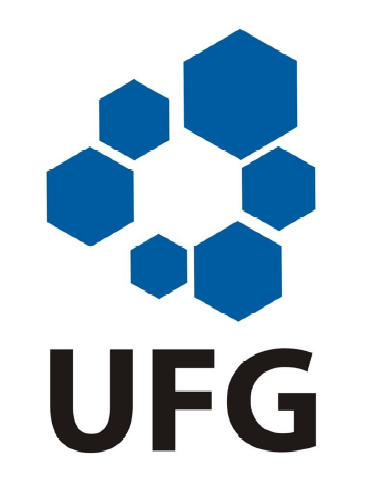 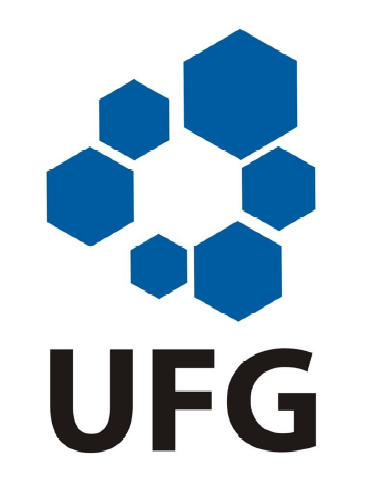 FORMULÁRIO DE INSCRIÇÃONOME: _____________________________________________________SEXO: (   ) F	    (   ) MFILIAÇÃO:_____________________________________________________________________________________________________________________________________________________________DATA NASCIMENTO:___/___/_____ CIDADE: ______________UF: _______PAÍS:________________ NACIONALIDADE: ____________________________ESTADO CIVIL:__________________________  CPF:_______________RG: ______________ ÓRGÃO EMISSOR: ______ EMISSÃO: ____/____/____ENDEREÇO: ________________________________________________________________________BAIRRO (SETOR): ___________________________ CEP:___________________________________CIDADE:_________________________________ ESTADO: __________________________________CONTATOS:TELEFONE(S):______________________ E-MAIL:_______________________________Declaração étnico racial (para fins de concorrer às cotas segundo resolução CONSUNI 007-2015)O candidato deverá preencher e entregar o TERMO DE AUTODECLARAÇÃO ÉTNICO-RACIAL no ato da inscrição.(  ) Preto (  ) Pardo (  ) Indígena (   ) Não DeclaradoNÍVEL PRETENDIDONÍVEL PRETENDIDONÍVEL PRETENDIDONÍVEL PRETENDIDONÍVEL PRETENDIDO Mestrado  Doutorado DoutoradoENDEREÇO PARA ENTREGAR OU ENVIAR ESTE FORMULÁRIO E OS DOCUMENTOSENDEREÇO PARA ENTREGAR OU ENVIAR ESTE FORMULÁRIO E OS DOCUMENTOSENDEREÇO PARA ENTREGAR OU ENVIAR ESTE FORMULÁRIO E OS DOCUMENTOSENDEREÇO PARA ENTREGAR OU ENVIAR ESTE FORMULÁRIO E OS DOCUMENTOSENDEREÇO PARA ENTREGAR OU ENVIAR ESTE FORMULÁRIO E OS DOCUMENTOSSecretaria do Programa de Pós-Graduação em Genética e Biologia MolecularInstituto de Ciências Biológicas IVUniversidade Federal de GoiásTelefones: +55 (62) 3521.1203 – CEP 74.690-900 - Goiânia, GO. Secretaria do Programa de Pós-Graduação em Genética e Biologia MolecularInstituto de Ciências Biológicas IVUniversidade Federal de GoiásTelefones: +55 (62) 3521.1203 – CEP 74.690-900 - Goiânia, GO. Secretaria do Programa de Pós-Graduação em Genética e Biologia MolecularInstituto de Ciências Biológicas IVUniversidade Federal de GoiásTelefones: +55 (62) 3521.1203 – CEP 74.690-900 - Goiânia, GO. Secretaria do Programa de Pós-Graduação em Genética e Biologia MolecularInstituto de Ciências Biológicas IVUniversidade Federal de GoiásTelefones: +55 (62) 3521.1203 – CEP 74.690-900 - Goiânia, GO. Secretaria do Programa de Pós-Graduação em Genética e Biologia MolecularInstituto de Ciências Biológicas IVUniversidade Federal de GoiásTelefones: +55 (62) 3521.1203 – CEP 74.690-900 - Goiânia, GO. IDENTIFICAÇÃO DO(A) CANDIDATO(A)IDENTIFICAÇÃO DO(A) CANDIDATO(A)IDENTIFICAÇÃO DO(A) CANDIDATO(A)IDENTIFICAÇÃO DO(A) CANDIDATO(A)IDENTIFICAÇÃO DO(A) CANDIDATO(A)FONTE(S) FINANCIADORA(S) DE SEUS ESTUDOS NO NÍVEL DE PÓS-GRADUAÇÃOFONTE(S) FINANCIADORA(S) DE SEUS ESTUDOS NO NÍVEL DE PÓS-GRADUAÇÃOFONTE(S) FINANCIADORA(S) DE SEUS ESTUDOS NO NÍVEL DE PÓS-GRADUAÇÃOFONTE(S) FINANCIADORA(S) DE SEUS ESTUDOS NO NÍVEL DE PÓS-GRADUAÇÃO Possuo bolsa de estudos concedida (ou a ser concedida) pela Possuo bolsa de estudos concedida (ou a ser concedida) pela Manterei vínculo empregatício durante o curso, recebendo meus vencimentos Manterei vínculo empregatício durante o curso, recebendo meus vencimentos Manterei vínculo empregatício durante o curso, recebendo meus vencimentos Manterei vínculo empregatício durante o curso sem receber meus vencimentos Manterei vínculo empregatício durante o curso sem receber meus vencimentos Manterei vínculo empregatício durante o curso sem receber meus vencimentos Não possuo emprego ou bolsa e desejo candidatar-me a uma bolsa do curso. Não possuo emprego ou bolsa e desejo candidatar-me a uma bolsa do curso. Não possuo emprego ou bolsa e desejo candidatar-me a uma bolsa do curso.Obs.:Obs.:- Sua aprovação no Processo Seletivo não lhe garante a concessão, pelo PGBM, de Bolsa no Curso.- Sua aprovação no Processo Seletivo não lhe garante a concessão, pelo PGBM, de Bolsa no Curso.- O(A) candidato(a) estrangeiro(a) deverá comprovar os meios que disporá para financiar seus estudos.- O(A) candidato(a) estrangeiro(a) deverá comprovar os meios que disporá para financiar seus estudos.INDICAR O NOME DE POSSÍVEIS ORIENTADORES CREDENCIADOS NO PGBM  E PRESENTES NO EDITAL 02/2019 (no mínimo um)INDICAR O NOME DE POSSÍVEIS ORIENTADORES CREDENCIADOS NO PGBM  E PRESENTES NO EDITAL 02/2019 (no mínimo um)_______________________________________________________________________________________________________________________________________________________________________________________________________________________________________Área especifica de interesseRelate sua experiência anterior e seu interesse específico, relacionado com a Pós-Graduação em Genética e Biologia Molecular, concernente com a linha de pesquisa para a qual você está se inscrevendo.DECLARAÇÃODECLARAÇÃODECLARAÇÃODECLARAÇÃODECLARAÇÃODeclaro que este Formulário de Inscrição contém informações completas e exatas; que aceito o sistema e os critérios adotados pela Instituição para avaliá-lo e que, em caso de cursar disciplinas de pós-graduação no Programa de Pós-Graduação em Genética e Biologia Molecular da Universidade Federal de Goiás, comprometo-me a cumprir os regulamentos desta Instituição e os do curso no qual pleiteio uma vaga como discente.Declaro que este Formulário de Inscrição contém informações completas e exatas; que aceito o sistema e os critérios adotados pela Instituição para avaliá-lo e que, em caso de cursar disciplinas de pós-graduação no Programa de Pós-Graduação em Genética e Biologia Molecular da Universidade Federal de Goiás, comprometo-me a cumprir os regulamentos desta Instituição e os do curso no qual pleiteio uma vaga como discente.Declaro que este Formulário de Inscrição contém informações completas e exatas; que aceito o sistema e os critérios adotados pela Instituição para avaliá-lo e que, em caso de cursar disciplinas de pós-graduação no Programa de Pós-Graduação em Genética e Biologia Molecular da Universidade Federal de Goiás, comprometo-me a cumprir os regulamentos desta Instituição e os do curso no qual pleiteio uma vaga como discente.Declaro que este Formulário de Inscrição contém informações completas e exatas; que aceito o sistema e os critérios adotados pela Instituição para avaliá-lo e que, em caso de cursar disciplinas de pós-graduação no Programa de Pós-Graduação em Genética e Biologia Molecular da Universidade Federal de Goiás, comprometo-me a cumprir os regulamentos desta Instituição e os do curso no qual pleiteio uma vaga como discente.Declaro que este Formulário de Inscrição contém informações completas e exatas; que aceito o sistema e os critérios adotados pela Instituição para avaliá-lo e que, em caso de cursar disciplinas de pós-graduação no Programa de Pós-Graduação em Genética e Biologia Molecular da Universidade Federal de Goiás, comprometo-me a cumprir os regulamentos desta Instituição e os do curso no qual pleiteio uma vaga como discente.Local e dataAssinatura do(a) candidato (a)PARECER DA COORDENAÇÃO DO PROGRAMA DE PÓS-GRADUAÇÃO  BIOLOGIA MOLECULARPARECER DA COORDENAÇÃO DO PROGRAMA DE PÓS-GRADUAÇÃO  BIOLOGIA MOLECULARPARECER DA COORDENAÇÃO DO PROGRAMA DE PÓS-GRADUAÇÃO  BIOLOGIA MOLECULARPARECER DA COORDENAÇÃO DO PROGRAMA DE PÓS-GRADUAÇÃO  BIOLOGIA MOLECULARPARECER DA COORDENAÇÃO DO PROGRAMA DE PÓS-GRADUAÇÃO  BIOLOGIA MOLECULARResultado final: Deferido IndeferidoComentários:Comentários:Comentários:Comentários:Comentários:Goiânia, GO,//Coordenador(a) do PGBMAssinatura e carimboDOCUMENTOS EXIGIDOSDOCUMENTOS EXIGIDOSDOCUMENTOS EXIGIDOS Duas fotografias no tamanho 3 por 4 (recentes);  Carteira de Identidade, CPF, Título de Eleitor (fotocópias autenticadas); Certificado Militar ou serviço alternativo (fotocópia autenticada); Certidão de Casamento, caso haja mudança de nome; Curriculum Vitae (formulário de currículo padronizado, disponível no sítio http://pgbm.icb.ufg.br/p/30753-2020-1) devidamente comprovado; Histórico Escolar do curso de Graduação, para inscrição no Mestrado e do Histórico Escolar do curso de Mestrado, para matrícula no Doutorado (fotocópia autenticada)Diploma do curso de Graduação, ou documento que comprove que o(a) candidato(a) concluirá o curso de Graduação antes do início do curso de Pós-Graduação pretendido, para inscrição no Curso de Mestrado (fotocópia autenticada)  Diploma do curso de Mestrado, ou documento equivalente, para inscrição no Curso de Doutorado;  Comprovante de pagamento da taxa de inscrição, no valor de R$ 60,00 (sessenta reais) para os candidatos ao Mestrado e Doutorado (obter guia de recolhimento via e-mail secretariapgbm@gmail.com. Informar CPF, nome e endereço completos).  Termo de autodeclaração étinico-racial para o caso de candidatos declarantes e que queiram concorrer às cotas segundo resolução CONSUNI 007-2015.Obs: As fotocópias dos documentos devem ser autenticadas em Cartório, ou ser apresentadas juntamente com seus respectivos originais, no ato da inscrição ao Processo Seletivo do PGBM-UFG.